Памятка для родителейФизическое развитие малышаРазвитие ребенка до трех лет происходит невероятно интенсивно. В этот период малыш проходит путь от младенца до самостоятельно бегающего, любопытного и интересно рассуждающего маленького человека. Что же может ребёнок 2 – 3 лет?прыгать на месте на двух ногах. Ближе к трем годам – может прыгать вперед;подбрасывать вверх воздушный шарик, мячик;держать равновесие, проходя по доске положенной на пол, по скамеечке, брусу, по начерченной на полу извилистой линии;изображать движения животных по показу мамы: ползать как гусеница на животе вперед, прыгать, как зайка, изображать птичку - махать руками, бегая по комнате, приседать – «искать зернышки в травке»,  подпрыгивать – «взлетать»;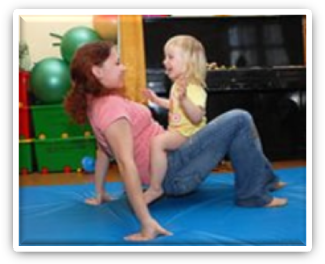 перекатываться по полу, как колобок; тянуться руками вверх, доставая предметы которые расположены на высоте вытянутой руки ребенка;ходить на носочках, ближе к трем годам – на пяточках; висеть на турнике, кольцах, маминых руках,лазить через туннель (покупной или сооруженный из стульев, поставленных в ряд).Помочь детскому организму гармонично расти посредством физических упражнений очень легко — надо просто активно играть с ребенком. Игра «Улитка и домик». Ребенок становится на четвереньки. На его спину кладут подушечку. Он превращается в улитку, которая на спине несет свой домик (подушечку). Задание для улитки - пройти как можно дольше, не уронив свой домик (ползти на четвереньках, неся на спине подушечку). Игра «Мяч в корзине». Эта игра одновременно и увлекательна, и полезна. Она учит ребенка координировать свои движения. 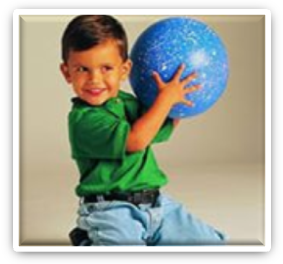 Возьмите  большую корзину для бумаг или таз и мяч, который удобно держать детскими ладошками. Начните с самого простого: ребенок должен уронить мяч в корзину. Постепенно отходите назад, с тем, чтобы ребенку нужно было уже забросить мяч, попав точно в корзину (детям удобнее бросать мячи снизу).Игра «Черепаха». Ребенок лежит на спине с вытянутыми вдоль тела руками. Затем притягивает руками колени к груди и старается коснуться коленей головой. Можно покачаться в таком положении вперед-назад — это черепаха спряталась в свой панцирь.Игра «Большой — маленький». Ребенок показывает, какого роста животные, которых называет взрослый. Например, слон большой — ребенок стоит, высоко подняв руки, а мышка маленькая — ребенок низко приседает. Помогайте ребенку — вставайте и садитесь вместе с ним.Положительные эффекты от таких игр в раннем возрасте многочисленны. Это выработка выносливости, улучшение координации движений, обмена веществ и осанки, повышение иммунитета, профилактика многих заболеваний и большой плюс к самооценке ребенка. Кроме того, привычка к физической активности в детстве с возрастом остается и способствует здоровому образу жизни уже взрослого человека.Подготовила: Шипицына М.М. воспитатель по физической культуре МБДОУ «Детский сад комбинированного вида № 2 «Дружная семейка» по материалам: https://www.gorodmam.ru/category/rebenok-1-3-goda/razvitie-rebenka